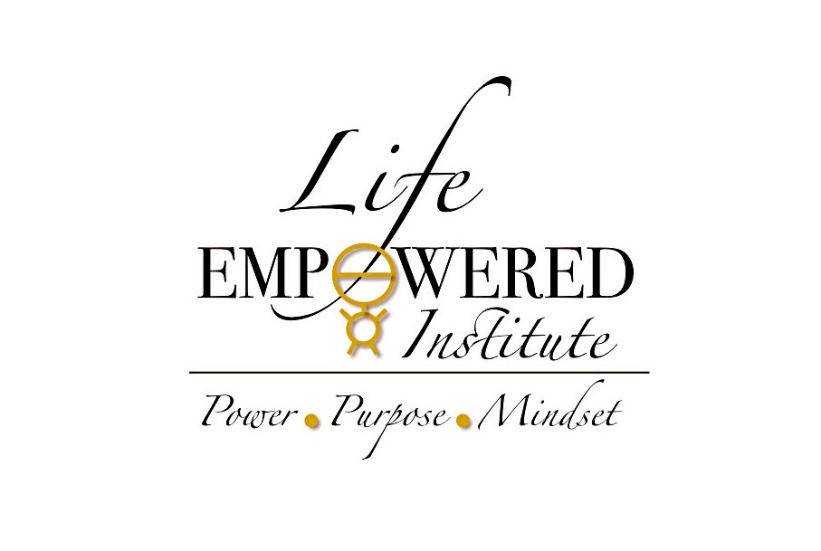 UTube Audio 12 Week Year – Brian Moranhttps://youtu.be/O01So4Wsx4c